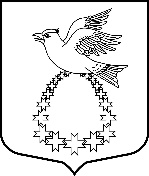 АДМИНИСТРАЦИЯВистинского сельского поселенияКингисеппского муниципального районаЛенинградской областиПОСТАНОВЛЕНИЕ28.06.2023 г.    № 90-а  Об утверждении перечня общественныхколодцев Вистинского сельского поселенияРуководствуясь ст. 14 Федерального закона от 06.10.2003 г. № 131-ФЗ «Об общих принципах организации местного самоуправления в Российской Федерации», Уставом Вистинского сельского поселения, в целях организации в границах поселения водоснабжения населения, администрация Вистинского сельского поселения        ПОСТАНОВЛЯЕТ:Утвердить перечень общественных колодцев Вистинского сельского поселения согласно приложению 1.Настоящее постановление вступает в силу с момента принятия и подлежит размещению на официальном сайте Вистинского сельского поселения.Контроль за исполнением постановления оставляю за собой.Глава администрацииВистинского сельского поселения					И.Н. СажинаРакитская С.А.   67-133Приложение 1к постановлению администрацииВистинского сельского поселенияот 28.06.2023 г. № 90-а Перечень общественных колодцев Вистинского сельского поселения№ п/пМестонахождениеХарактеристики1д. Вистино,        ул. Дачная(вблизи дома № 81)Адрес: РФ, Ленинградская область, Кингисеппский муниципальный район, Вистинское сельское поселение, деревня Вистино, ул. ДачнаяПлощадь 0,8 кв.м.Площадь застройки 1,1 кв.м.Назначение: 10.1. сооружения водозаборные 2д. Вистино,     ул.Ижорская(вблизи дома № 38)Кадастровый номер:  47:20:0202007:49Дата присвоения кадастрового номера 23.06.2020Адрес: РФ, Ленинградская область, Кингисеппский муниципальный район, Вистинское сельское поселение, деревня Вистино, ул. Ижорская, сооружение 38/1Площадь 0,8 кв.м.Глубина 2,4 м.Площадь застройки 1,1 кв.м.Назначение: 10.1. сооружения водозаборные Год завершения строительства 20003д. Вистино,        ул. Балтийская(вблизи дома № 5)Кадастровый номер:  47:20:0202017:290Дата присвоения кадастрового номера Адрес: РФ, Ленинградская область, Кингисеппский муниципальный район, Вистинское сельское поселение, деревня Вистино, ул. Балтийская, сооружение 5/1Площадь 0,8 кв.м.Глубина 3,2 м.Площадь застройки 1,1 кв.м.Назначение: 10.1. сооружения водозаборные Год завершения строительства 20004д. Вистино,        ул. Балтийская(вблизи дома № 7)Адрес: РФ, Ленинградская область, Кингисеппский муниципальный район, Вистинское сельское поселение, деревня Вистино, ул. БалтийскаяПлощадь 0,8 кв.м.Площадь застройки 1,1 кв.м.Назначение: 10.1. сооружения водозаборные 5д. Вистино,       ул. Солнечная(вблизи дома № 4)Кадастровый номер:  47:20:0202014:366Дата присвоения кадастрового номера 23.10.2020Адрес: РФ, Ленинградская область, Кингисеппский муниципальный район, Вистинское сельское поселение, дер. Вистино, ул. Солнечная, сооружение 4/1Площадь 0,8 кв.м.Глубина 2,9 м.Площадь застройки 1,1 кв.м.Назначение: 10.1. сооружения водозаборные Год завершения строительства 20006д. Ручьи,            ул. Центральная(вблизи дома № 74)Кадастровый номер:  47:20:0215002:55Дата присвоения кадастрового номера 23.06.2020Адрес: РФ, Ленинградская область, Кингисеппский район, д. Ручьи, ул. Центральная, сооружение 74/1Площадь 0,8 кв.м.Глубина 3 м.Площадь застройки 1,1 кв.м.Назначение: 10.1. сооружения водозаборные Год завершения строительства 20007д. Ручьи,        ул. Сойкинская(вблизи дома № 26)Адрес: РФ, Ленинградская область, Кингисеппский муниципальный район, Вистинское сельское поселение, деревня Ручьи, ул. СойкинскаяПлощадь 0,8 кв.м.Площадь застройки 1,1 кв.м.Назначение: 10.1. сооружения водозаборные 8д. Пахомовка,        ул. Водский конец(вблизи дома № 25)Адрес: РФ, Ленинградская область, Кингисеппский муниципальный район, Вистинское сельское поселение, деревня Пахомовка, ул. Водский конецПлощадь 0,8 кв.м.Площадь застройки 1,1 кв.м.Назначение: 10.1. сооружения водозаборные 9д. Пахомовка,        ул. Андреевщина(вблизи дома № 14)Адрес: РФ, Ленинградская область, Кингисеппский муниципальный район, Вистинское сельское поселение, деревня Пахомовка, ул. АндреевщинаПлощадь 0,8 кв.м.Площадь застройки 1,1 кв.м.Назначение: 10.1. сооружения водозаборные 10д. Дубки(вблизи дома № 6)Кадастровый номер:  47:20:0205001:101Дата присвоения кадастрового номера 22.06.2020Адрес: РФ, Ленинградская область, Кингисеппский район, д. Дубки, сооружение 6/1Площадь 0,8 кв.м.Глубина 2,8 м.Площадь застройки 1,1 кв.м.Назначение: 10.1. сооружения водозаборные Год завершения строительства 200011д. Кошкино,    (вблизи дома № 11)Адрес: РФ, Ленинградская область, Кингисеппский муниципальный район, Вистинское сельское поселение, деревня КошкиноПлощадь 0,8 кв.м.Площадь застройки 1,1 кв.м.Назначение: 10.1. сооружения водозаборные 12д. Валяницы,    ул. Лужская(через дорогу от дома № 1)Адрес: РФ, Ленинградская область, Кингисеппский муниципальный район, Вистинское сельское поселение, деревня Валяницы, ул. ЛужскаяПлощадь 0,8 кв.м.Площадь застройки 1,1 кв.м.Назначение: 10.1. сооружения водозаборные 13д. Валяницы,    ул. Лужская(вблизи дома № 22)Кадастровый номер:  47:20:0201006:28Дата присвоения кадастрового номера 23.06.2020Адрес: РФ, Ленинградская область, Кингисеппский муниципальный район, Вистинское сельское поселение, деревня Валяницы, ул. Лужская, сооружение 22/1Площадь 0,8 кв.м.Глубина 1,6 м.Площадь застройки 1,1 кв.м.Назначение: 10.1. сооружения водозаборные Год завершения строительства 200014д. Горки,ул. Александровская(вблизи дома № 4)Адрес: РФ, Ленинградская область, Кингисеппский муниципальный район, Вистинское сельское поселение, деревня Горки, ул. АлександровскаяПлощадь 0,8 кв.м.Площадь застройки 1,1 кв.м.Назначение: 10.1. сооружения водозаборные 15д. Горки,ул. Гамоловская(вблизи дома № 22)Адрес: РФ, Ленинградская область, Кингисеппский муниципальный район, Вистинское сельское поселение, деревня Горки, ул. ГамоловскаяПлощадь 0,8 кв.м.Площадь застройки 1,1 кв.м.Назначение: 10.1. сооружения водозаборные 16д. Глинки,ул. Председателя Федорова (вблизи дома № 10)Адрес: РФ, Ленинградская область, Кингисеппский муниципальный район, Вистинское сельское поселение, деревня Глинки, ул. Председателя ФедороваПлощадь 0,8 кв.м.Площадь застройки 1,1 кв.м.Назначение: 10.1. сооружения водозаборные 17д. Глинки,ул. Председателя Федорова (вблизи дома № 36)Адрес: РФ, Ленинградская область, Кингисеппский муниципальный район, Вистинское сельское поселение, деревня Глинки, ул. Председателя ФедороваПлощадь 0,8 кв.м.Площадь застройки 1,1 кв.м.Назначение: 10.1. сооружения водозаборные 18д. Логи,              ул. Ружевская(вблизи дома № 12)Кадастровый номер:  47:20:0210005:47Дата присвоения кадастрового номера 23.06.2020Адрес: РФ, Ленинградская область, Кингисеппский муниципальный район, Вистинское сельское поселение, деревня Логи, ул. Ружевская, сооружение 12/1Площадь 2,8 кв.м.Глубина 1,4 м.Площадь застройки 4,8 кв.м.Назначение: 10.1. сооружения водозаборные Год завершения строительства 200019д. Старое Гарколово,        ул. Сиреневая(вблизи дома № 23)Кадастровый номер:  47:20:0218001:395Дата присвоения кадастрового номера 23.10.2020Адрес: РФ, Ленинградская область, Кингисеппский муниципальный район, Вистинское сельское поселение, деревня Старое Гарколово, ул. Сиреневая, сооружение 23/1Площадь 0,8 кв.м.Глубина 2,8 м.Площадь застройки 1,1 кв.м.Назначение: 10.1. сооружения водозаборные Год завершения строительства 200020д. Мишино, ул. Суйдинская(вблизи дома № 34)Адрес: РФ, Ленинградская область, Кингисеппский муниципальный район, Вистинское сельское поселение, деревня Мишино, ул. Суйдинская, сооружение 34/1Площадь 0,8 кв.м.Площадь застройки 1,1 кв.м.Назначение: 10.1. сооружения водозаборные 21д. Сменковоул. Ясеневая(вблизи дома № 1а)Адрес: РФ, Ленинградская область, Кингисеппский муниципальный район, Вистинское сельское поселение, деревня Сменково, ул. ЯсеневаяПлощадь 0,8 кв.м.Площадь застройки 1,1 кв.м.Назначение: 10.1. сооружения водозаборные 22д. Косколовоул. Центральная(вблизи дома № 19)Адрес: РФ, Ленинградская область, Кингисеппский муниципальный район, Вистинское сельское поселение, деревня Косколово, ул. ЦентральнаяПлощадь 0,8 кв.м.Площадь застройки 1,1 кв.м.Назначение: 10.1. сооружения водозаборные 23д. Залесьеул. Северная(вблизи дома № 4)Адрес: РФ, Ленинградская область, Кингисеппский муниципальный район, Вистинское сельское поселение, деревня Залесье, ул. СевернаяПлощадь 0,8 кв.м.Площадь застройки 1,1 кв.м.Назначение: 10.1. сооружения водозаборные 24пос. Логиул. Садовая(вблизи дома № 1)Адрес: РФ, Ленинградская область, Кингисеппский муниципальный район, Вистинское сельское поселение, пос. Логи, ул. СадоваяПлощадь 0,8 кв.м.Площадь застройки 1,1 кв.м.Назначение: 10.1. сооружения водозаборные 25д. Новое Гарколовоул. Верхняя(вблизи дома № 15)Адрес: РФ, Ленинградская область, Кингисеппский муниципальный район, Вистинское сельское поселение, деревня Новое Гарколово, ул. ВерхняяПлощадь 0,8 кв.м.Площадь застройки 1,1 кв.м.Назначение: 10.1. сооружения водозаборные 